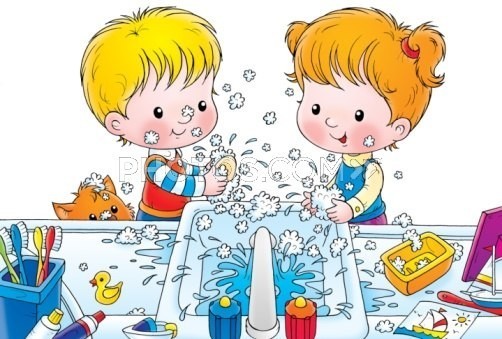 Опыты с водой для детейhttps://www.youtube.com/watch?v=qHhIc9qd0AUОпыты для малышей. Мамина школаhttps://www.youtube.com/watch?v=f5cVKPHHPPoОпыты для детей. Мамина школа. https://www.youtube.com/watch?v=yLYdwn4tGQg